Saturday 10 am and Sunday 10 am Shows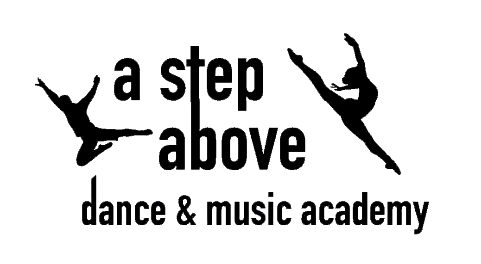 The purpose of the Spring Performance: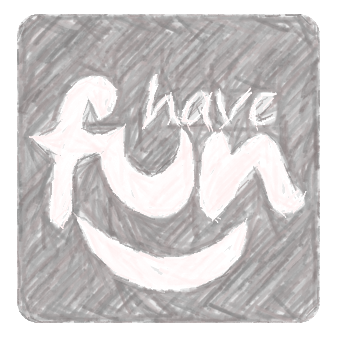 About our Performance Space: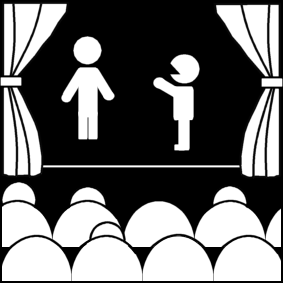 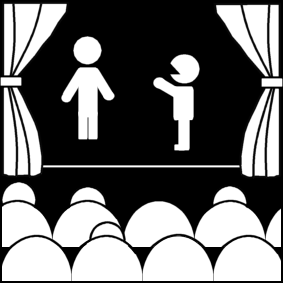 What will happen if we can’t make a rehearsal?Attending each of these rehearsals is extremely important.  Missing a rehearsal can make a dancer feel less confident and become more nervous.  In order to make sure your dancer doesn’t miss anything and feels as confident as possible come performance time, please make sure they can attend all rehearsals.If something comes up and you absolutely must miss one, notify the desk so they can tell your dancer’s teacher.  What will happen at each rehearsal?Each rehearsal has different goals, all leading up to our ultimate goal—a smooth, polished, fun performance.  It is important that dancers be prepared to stay for the entire rehearsal for the show(s) they are in, just in case we need to run a dance again.**Never leave until your show has been dismissed.**All rehearsals will be busy events.  It is wise to prepare a young dancer for the larger number of people and to help them find the rehearsal room or backstage entrance.  Let them know that although their teacher will be busy rehearsing other classes, the other teachers are there to help.  Your positive attitude will rub off on your child and make the whole experience even better for him or her.Performance Day:Flowers and mini balloons are available for purchase before and after each show.  Snacks, candy and beverages are also available for purchase after each show.  These two sales are fundraisers for our dance performance company, A Step Beyond.  Payment can be made by cash or check made payable to A Step Beyond or by VENMO to ASBDance.No food or beverages are allowed inside the theater.Goals & Format of Each Rehearsal:Saturday, May 13thWhere:  A Step Above Dance AcademyAttire:  Full costume, hair & make upSat. Show	9:00 – 10:30 amSun. Show	10:30 – NoonCompany	Noon – 1:00 pmWednesday, May 17thWhere:  Norman Mitby TheaterAttire:  Full costume, hair & make upSat. Show	4:45-5:45 pmSun. Show	6:00-7:00 pmSaturday, May 20th Where:  Norman Mitby TheaterAttire:  Full costume, hair & make upSat. Show	Arrive at 9:15 amSunday, May 21stWhere:  Norman Mitby TheaterAttire:  Full costume, hair & make upSun. Show	Arrive at 9:15 am*Doors will open 30 minutes prior to the start of the show.  Each show will start promptly at 10:00 am and it takes some time to get seated.  Please make your way to the theater at least 10 minutes before the start time. Costume Distribution and InformationIf the costume companies cooperate with us, we will distribute costumes IN CLASS during the week of April 24th.   Teachers will try on the costumes with the kids to ensure a good fit and then send them home that week.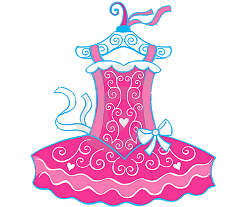 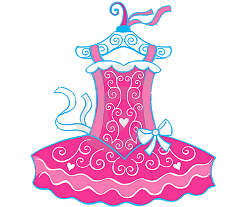 Each dancer will receive one labeled garment bag and hanger and tights for each costume, if needed for that costume. If your account is current, you will be given your costume to take home at this time.  Keep them in a safe place (we could tell stories…)Major alterations will be provided by parent volunteers only during the week of costume fittings.  Please understand that we do not order custom made costumes.  The costumes will fit differently on each dancer and we can only make alterations for MAJOR issues.  Feel free to make any minor alterations you wish as long as the integrity of the costume remains.  If your child was not in class on the day the costume was tried on, you should have them do so as soon as possible.  Make sure the costume fits and pants (if applicable) are the correct length.  After this week you will need to make arrangements on your own for any needed alterations.Once you get the costume(s) home, you should remove them from the bag and hang them in the bathroom with the door closed and the shower running to remove some of the wrinkles.  Steaming Available:  If you prefer, we can do the steaming for you!  Our A Step Beyond Dance Company parents will be available during the week of costume distribution and by appointment to steam costumes for you.  This is a fundraiser for our competition group and a reasonable donation is encouraged.Costume Tips:LABEL EVERYTHING.  There will be many dancers in the dressing room that have similar shoes and the same costumes.  Please label your dancers things with their names.  It also helps to talk to your dancer about making sure they put their belongings back into their own bags instead of leaving them on the floor.NO UNDERWEAR. Underwear looks awful under costumes and should not be worn.  Nude strapped bras or a nude leotard should be worn by older girls who need them—ask your teacher if you have a costume that presents a “bra problem” for suggestions on what kind won’t show.  We have a limited number of nude leotards for purchase at the desk.  Please purchase well before picture day.TUTUS:  Tutus are worn around the hips, not the waist.GLASSES:  Because of the lights, it’s best that dancers take their glasses off to perform.  If they absolutely cannot see without them, it is better to wear them.JEWELRY:  Nothing but freshly pierced ears.  Make sure you take off watches, necklaces, bracelets, earrings, and anything else that dangles, moves or is large enough to be distracting.  It’s best to leave these things at home so they don’t get lost or accidentally taken.NAIL POLISH:  No colored nail polish will be allowed.  We strive for a professional looking show and to achieve this, all of our dancers need to look “the same.”  SHOES:  Check shoes carefully before dress rehearsal to make sure elastics are sewn in tightly and that jazz shoelaces are not on the verge of breaking.  Before going onstage, dancers should check to make sure ballet bows are tucked in and jazz shoelaces are doubled tied.  Please send dancers dressed in their first costume with their tights and shoes on.  Please keep their cover ups and street shoes with parents to help dancers keep track of their items.  If they are in multiple dances, please put all items in their garment bags so that everything is in one place.Let’s talk about tights…All tights will be included with your costume.  Tights must remain in good condition with no holes or stains. If you need to purchase a new pair, your last day to do so will be Monday, May 15th.  Our office will be closed the rest of the week.How to make sure your dancer looks their best on stage: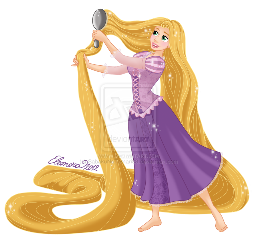 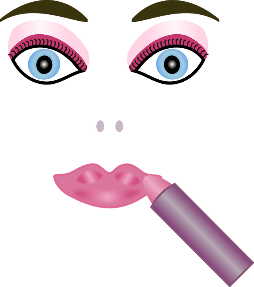 Spring Performance Digital DownloadsVideo of our spring performances will be captured by MR VIDEO.  It is a wonderful keepsake for years to come!Our performance fee includes a Digital Download of each show your dancer performs in.  Digital Downloads will be emailed out at the end of June or beginning of July.  If you prefer a DVD hard copy, you may purchase this through MR Video directly.We need your help!Our performances would not run as smooth as they do without our Parent Volunteers!  Helping out for the spring performance is a great way to be involved in your child’s performance and it gives your dancer the feeling that their performance is important enough for you to be a part of it.  UsheringEight (8) ushers are needed for each performance to collect tickets, hand out programs, and help people find their seats.  Ushers need to be available at the theater one hour prior to the show starting.  The theater manager will give you some instructions and assign your duties before opening the doors.  Ushers will be able to watch the show without purchasing a ticket.Ticket Sale InformationThe Mitby continues to require we use their system to sell tickets.  Tickets will go on sale on Saturday, April 15th at 10:00 am.  We will be emailing a link for ticket sales one week prior to when they go on sale with more instructions.  Tickets are only available online until the day of the show.All seats in the theater will be reserved seating only.  The main floor of the Mitby auditorium is a very well-designed space, affording clear views of the stage from all areas.  Balcony seating will be opened only if it is needed.Because all seats are reserved and because the studio must pay for every seat in the theater, it is necessary that everyone must have a ticket to sit in the audience at any time during a performance.  Children over the age of 7 are not allowed to sit on parents’ laps in order to ensure all audience member have a great view of the show.  (Your child’s head should not be taller than your own.)Tickets are $16 per ticket online plus the Mitby has a $1 fee per ticket.  Tickets will be $17 per ticket at the door.  All ticket purchases are non-refundable.  Families who have performers in more than one and show will receive an email with instructions on how to get a discount one week prior to ticket sales.  Tickets will be available at the door prior to each show if seats are still available.Dancers are required to stay backstage for the entire show and we have a TV to watch the show backstage.  We will have other activities as well for dancers while they are backstage.AM Spring Performance Pull Out ScheduleSaturday, April 15thTickets Sales begin at 10 am through the Mitby Theater.website.Week of April 24thCostume Distribution in classesSaturday, May 13thPicture Day!Where:  A Step Above Dance AcademyAttire:  Full costume, hair & make upSat. Show	9:00 - 10:30 amSun. Show	10:30 – NoonCompany	Noon – 1:00 pmWednesday, May 17thDress RehearsalWhere:  Norman Mitby TheaterAttire:  Full costume, hair & make upSat. Show	4:45-5:45 pmSun. Show	6:00-7:00 pmSaturday, May 20th Where:  Norman Mitby TheaterAttire:  Full costume, hair & make upSat. Show		Arrive at 9:15 amSunday, May 21st Where:  Norman Mitby TheaterAttire:  Full costume, hair & make upSun. Show		Arrive at 9:15 am